                                inviare all’indirizzo  webinarcl@arcl.it 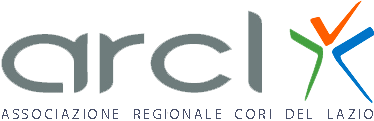 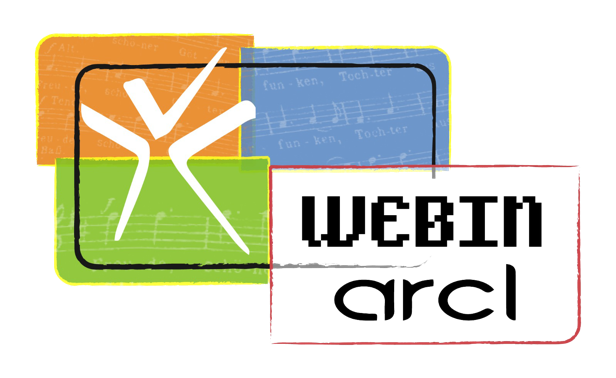 SCHEDA DI ISCRIZIONEMERCOLEDÌ 15 Febbraio 2023 – ORE 21.00“IL CANONE”relatore    ROBERTO CIAFREINome e Cognome   Coro di appartenenzaCellulare                                 emailNB: La scheda va compilata, salvata e inviata all’indirizzo riportato sopra